Федеральное государственное бюджетное образовательное учреждение высшего образования "Красноярский государственный медицинский университет имени профессора В.Ф.Войно-Ясенецкого" Министерства здравоохранения Российской ФедерацииФГБОУ ВО КрасГМУ имени профессора В.Ф. Войно-Ясенецкого Минздрава РоссииКафедра ЛОР болезней с курсом ПОЗаведующий кафедройД.м.н., профессор Вахрушев С.Г.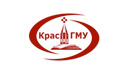 Реферат на тему:«Хронический ринит. Озена.»  Выполнила ординатор II года обученияРудник Диана АлександровнаПроверила: к.м.н., доцент Петрова Марина АлександровнаКрасноярск, 2023Оглавление:Определение____________________________________________________________  2Хронический насморк ___________________________ _________________________ 3Гипертрофический ринит__________________________________________________ 5Атрофический ринит _____________________________________________________ 6Лечение. При различных формах хронического ринита оно включает____________ 11Озена__________________________________________________________________ 12Список литературы______________________________________________________  15Хронический насморк (хронический ринит)Основные формы хронического насморка (rhinitis chronica) — катаральная, гипертрофическая и атрофическая — представляют собой неспецифический дистрофический процесс слизистой оболочки и в ряде случаев костных стенок полости носа. Заболевание встречается часто.Этиология и патогенез. Возникновение хронического ринита, как правило, связано с дисциркуляторными и трофическими нарушениями в слизистой оболочке полости носа, что может быть вызвано такими факторами, как частые острые воспаления в полости носа (в том числе при различных инфекциях), раздражающие воздействия окружающей среды (чаще всего пыль, газ), сухость или влажность воздуха, колебание его температуры и т.д. Существенную роль в этиологии хронического ринита могут играть общие заболевания — сердечно-сосудистые, почек, дисменорея, частый копростаз, алкоголизм, а также местные процессы — сужение или обтурация хоан аденоидами, гнойное отделяемое при синуитах и др. В этиологии заболевания могут иметь значение наследственные предпосылки, пороки развития и дефекты носа. В ряде случаев хронический ринит служит симптомом другого заболевания, например хронического гнойного синуита (гайморит, фронтит, этмоидит), инородного тела носа и др., что важно учитывать в диагностике и лечении.Воздействие пыли на слизистую оболочку носа может быть различным. Минеральная и металлическая пыль имеет твердые заостренные частицы, травмирующие слизистую оболочку; мучная, меловая, хлопчатобумажная, шерстяная и другая пыль состоит из мягких частиц, которые хотя и не травмируют слизистую оболочку, но, покрывая ее поверхность, приводят к гибели ресничек мерцательного эпителия и могут вызывать его метаплазию, нарушают отток из слизистых желез и бокаловидных клеток. Скопления пыли в носовых ходах могут цементироваться и образовывать носовые камни (ринолиты).Пары и газы различных веществ оказывают на слизистую оболочку носа химическое действие, вызывая вначале ее острое, а затем и хроническое воспаление. Раздражающим, токсическим влиянием обладают некоторые профессиональные вредности: пары ртути, йода, формалина, азотной, серной, хлористоводородной кислот и др., радиационное воздействие.Таким образом, сочетанное воздействие некоторых экзогенных и эндогенных факторов в течение различного времени может обусловить появление той или иной формы хронического ринита. Профилактика этого заболевания включает санацию околоносовых пазух и носоглотки, лечение общих заболеваний, оздоровление условий труда, внедрение мер личной защиты при наличии вредных воздействий на производстве, закаливание организма. С целью раннего выявления заболевания проводят профилактический осмотр оториноларингологом.Клиническая картина. Хронический катаральный ринит (rhinitis cataralis chronica). Основные симптомы хронического насморка при катаральной его форме — затруднение носового дыхания и выделения из носа (ринорея) — выражены умеренно. Значительное нарушение дыхания через нос обычно возникает периодически, чаще на холоде, однако заложенность одной половины носа более постоянна. При лежании на боку заложенность выражена больше в той половине носа, которая находится ниже, что объясняется заполнением кровью кавернозных сосудов нижележащих раковин, тонус которых ослаблен при хроническом рините. Отделяемое из носа слизистое; обычно его немного, но при обострении процесса оно становится гнойным и обильным. При риноскопии определяют пастозность и отечность слизистой оболочки, нередко с цианотичным оттенком, и небольшое утолщение ее в основном в области нижней раковины и переднего конца средней раковины; при этом стенки полости носа обычно покрыты слизью. Нарушение обоняния (гипосмия) чаще бывает временным, обычно связано с увеличением количества слизи; редко встречается полное выпадение обоняния (аносмия).Морфологические изменения при катаральном рините в основном локализуются в поверхностных слоях слизистой оболочки. Мерцательный эпителий в той или иной мере теряет реснички, которые могут восстанавливаться при улучшении состояния. Местами эпителиальный покров нарушен или инфильтрирован круглоклеточными элементами, подэпителиальный слой нередко отечен. Сосуды слизистой оболочки носовых раковин расширены, стенки их могут быть истончены.Для отличия простой катаральной формы ринита от гипертрофической выполняют пробу с анемизацией — смазывают утолщенную слизистую оболочку сосудосуживающим средством (0,1 % раствор адреналина и т.д.); при этом значительное уменьшение припухлости слизистой оболочки свидетельствует об отсутствии истинной гипертрофии. Если сокращение слизистой оболочки выражено незначительно или она совсем не сократилась, это указывает на гипертрофический характер ее припухлости. Необходим контроль за состоянием околоносовых пазух, чтобы исключить вторичную (симптоматическую) природу ринита.Хронический гипертрофический ринит (rhinitis chronica hipertrophica). Основными признаками гипертрофической формы насморка являются постоянное затруднение носового дыхания, слизистое и слизисто-гнойное отделяемое, разрастание и утолщение слизистой оболочки носа, главным образом всей нижней раковины и в меньшей мере средней, т.е. в местах локализации кавернозной ткани. Однако гипертрофия может возникать и в других отделах носа, в частности на сошнике у заднего его края, в передней трети носовой перегородки. Поверхность гипертрофированных участков может быть гладкой, бугристой, а з области задних или передних концов раковины — крупнозернистой. Слизистая оболочка обычно гиперемированная, полнокровная, слегка цианотичная или багрово-синюшная, серо-красная, покрыта слизью. Если слизисто-гнойное отделяемое локализуется под средней раковиной, следует исключить воспаление верхнечелюстной, решетчатой или лобной пазух; если оно находится в обонятельной щели, то, возможно, в процесс вовлечены клиновидная пазуха или задние решетчатые клетки. Задние концы нижних раковин обычно утолщены, нередко сдавливают глоточные устья слуховых труб, вызывая тем самым евстахиит (отосальпингит). Резкое утолщение передних отделов нижней раковины может сдавливать отверстие слезно-носового канала, что вызывает слезотечение, воспаление слезного мешка и конъюнктивит. Гипертрофированная нижняя раковина нередко давит на носовую перегородку, что может рефлекторно вызывать головную боль, нервные расстройства.Понижение обоняния вначале имеет характер респираторной гипо- или аносмии, однако постепенно в связи с атрофией обонятельных рецепторов наступает эссенциальная (необратимая) аносмия, параллельно несколько понижается и вкус. Заложенность носа обусловливает изменение тембра голоса — появляется закрытая гнусавость (rhinolalia clausa). Морфологическая картина при этой форме насморка характеризуется гипертрофией слизистой оболочки, желез и в редких случаях костной ткани носовых раковин; эпителиальный слой разрыхлен, реснички местами отсутствуют. Функция реснитчатого аппарата может быть нарушена в разной степени.У некоторых больных фиксируют полипозное перерождение слизистой оболочки, чаще в области средней раковины; может также возникать застойный отек в области задних концов нижних носовых раковин. Образованию полипов и отечности способствует аллергизация организма. Локализация полипов в верхних отделах полости носа может не влиять на дыхательную функцию до тех пор, пока полипы не опустятся в дыхательную область носа, в то время как обонятельная функция в этих случаях часто нарушается сразу. Полипозное и отечное утолщение имеет широкое основание, полипозная гипертрофия может постепенно преобразовываться в полипы носа. Для уточнения диагноза в этих случаях ощупывают пуговчатым зондом после предварительной анемизации носовых раковин. С помощью этого приема можно также определить наличие костной гипертрофии нижней или средней раковины, которая иногда встречается при гипертрофической форме. Наиболее убедительные и полные данные можно получить при эндоскопии с помощью операционного микроскопа или используя эндоназальные микроэндоскопы.Атрофический ринит (rhinitis atrophica).Простой хронический атрофический процесс слизистой оболочки носа может быть диффузным и ограниченным. Часто встречается незначительно выраженная атрофия слизистой оболочки, в основном дыхательной области носа, такой процесс в практике иногда называют субатрофическим ринитом. Возникновение атрофического процесса в носу обычно связывают с длительным действием пыли, газов, пара и т.д. Особенно сильное влияние оказывает минеральная пыль (силикатная, цементная), табачная и др. Нередко атрофический ринит развивается после операции, например обширной конхотомии, или после травмы носа. Иногда причина заболеваний может быть связана с конституционными и наследственными факторами.В детском возрасте атрофический процесс иногда является следствием инфекционных заболеваний, таких как корь, грипп, дифтерия, скарлатина.Диагностика. К частым симптомам заболевания относятся скудное вязкое слизистое или слизисто-гнойное отделяемое, которое обычно прилипает к слизистой оболочке и высыхает, в результате чего образуются корки. Периодическое затруднение носового дыхания связано с накоплением в общем носовом ходе, чаще всего в его переднем отделе корок. Больные жалуются на сухость в носу и глотке, понижение в той или иной степени обоняния. Корки в носу нередко вызывают зуд и затруднение дыхания, поэтому больной пытается удалять их пальцем, что приводит к повреждению слизистой оболочки, обычно в переднем отделе перегородки носа, внедрению здесь микробов и образованию изъязвлений и даже перфорации. В связи с отторжением корок нередко возникают небольшие кровотечения, обычно из зоны Киссельбаха.Гистологическая картина характеризуется истончением собственной ткани слизистой оболочки носа, уменьшением количества желез и их гипоплазией. Многорядный цилиндрический эпителий также становится тоньше, реснички его во многих местах отсутствуют. Наблюдается метаплазия цилиндрического эпителия в плоский. При передней и задней риноскопии видны в зависимости от степени выраженности атрофии более или менее расширенные носовые ходы, уменьшенные в объеме раковины, покрытые бледной суховатой истонченной слизистой оболочкой, на которой местами имеются корки или вязкая слизь. Обычно при передней риноскопии после удаления корок можно увидеть заднюю стенку носоглотки.При дифференциальной диагностике следует иметь в виду возможность локализации в области перегородки носа туберкулезного процесса, при котором образуется гранулирующая язва и перфорация, захватывающая только хрящевую часть, а также сифилитического процесса в костной части на границе с хрящевой.Лечение. При различных формах хронического ринита оно включает:устранение возможных эндо- и экзогенных факторов, вызывающих и поддерживающих насморк;лекарственную терапию применительно к каждой форме ринита;хирургическое вмешательство по показаниям;физиотерапию и климатолечение.Устранение причин, поддерживающих хронический воспалительный процесс в слизистой оболочке полости носа, служит первоочередной задачей лечения насморка. Среди них часто встречается хроническое воспаление околоносовых пазух. В таких случаях патологическое отделяемое периодически или постоянно стекает в полость носа и, являясь чрезвычайным раздражителем, вызывает и поддерживает хронический ринит. После санирующей операции на пораженной пазухе ринит обычно прекращается или его лечение становится более эффективным. Активная терапия общих заболеваний (ожирение, болезнь почек, сердца и др.), улучшение гигиенических условий в быту и на работе (исключение или уменьшение запыленности и загазованности воздуха и т.д.) также позволяют с большим успехом проводить лечение ринита.При хроническом катаральном насморке назначают вяжущие вещества: 3—5 % раствор протаргола (колларгол) — по 5 капель в каждую половину носа 2 раза в день или смазывают слизистую оболочку ваткой, накрученной на зонд и смоченной 3—5 % раствором ляписа. Лечение одним из указанных препаратов проводят в течение 10 дней. Одновременно можно рекомендовать тепловые процедуры на нос — токи УВЧ или микроволны и эндоназально УФО через тубус, гелий-неоновый лазер эндоназально. В последующем чередуют курсы агивания в нос капель пелоидина (вытяжка из лечебной грязи), ингаляции бальзамических растворов (бальзам Шостаковского, разведенный в 5 раз растительным маслом, эвкалиптовый и др.). При появлении корок переходить на вливание в нос только изотонического раствора натрия хлорида с гидрокортизоном. Больным с хроническим катаральным насморком можно рекомендовать периодическое пребывание в сухом теплом климате.Лечение при хроническом гипертрофическом насморке, как правило, включает методы, с помощью которых стабильно уменьшается объем утолщенных участков слизистой оболочки полости носа и восстанавливается носовое дыхание. Критерием для рационального выбора метода лечения в каждом конкретном случае является степень гипертрофии носовых раковин (обычно нижних и реже средних) и иногда других отделов слизистой оболочки носа, а также степень нарушения носового дыхания.При небольшой гипертрофии, когда после анемизации (смазывание сосудосуживающим препаратом) слизистая оболочка сокращается и носовое дыхание улучшается, эффективны наиболее щадящие хирургические вмешательства: прижигания химическими веществами (ляпис, трихлоруксусная и хромовая кислоты), гальванокаустика (эти методы применяют все реже), подслизистая ультразвуковая дезинтеграция носовых раковин, лазеродеструкция их или подслизистая вазотомия. При выраженной гипертрофии и значительном нарушении дыхания через нос, когда и после анемизации носовое дыхание не улучшается, как правило, показана частичная резекция гипертрофированных носовых раковин — щадящая конхотомия. Это вмешательство можно выполнять не только в стационаре, но и в поликлинической операционной при условии организации хорошего домашнего ухода и поликлинического наблюдения, а также при отсутствии отягощающих факторов (общие заболевания, пожилой возраст и т.д.). До операции больного обследуют: клиническое исследование крови (включая время кровотечения и свертываемости), мочи, осмотр терапевтом, выясняют, нет ли кариозных зубов, фурункулов и т.д. Иногда перед операцией необходимо провести то или иное лечение общего заболевания, удалить кариозный зуб и т.д.Операции в полости носа обычно осуществляют под местным обезболиванием с премедикацией, для которой используют в зависимости от тяжести операции седуксен, промедол, атропин, люминал и др. Для поверхностного обезболивания троекратно смазывают слизистую оболочку 10 % раствором лидокаина или 2 % раствором дикаина; в дикаин обычно добавляют раствор адреналина по 4 капли на каждый миллилитр анестетика. Одним из наиболее сильных анестетиков является ультракаин в инъекции. При непереносимости этих препаратов назначают лидокаин или общее обезболивание.Химическими веществами нужно прижигать осторожно, чтобы не повредить окружающую ткань, после анемизации и местного обезболивания. На кончик зонда плотно накручивают тонкий слой ваты без образования кисточки на его конце. После смачивания 30—40 % раствором ляписа вату слегка отжимают о край пузырька, затем вводят зонд по общему носовому ходу до заднего его отдела, прикасаются концом зонда (ватой) к нижнему краю нижней носовой раковины и смазывают ее в виде линии до переднего конца раковины. Образуется узкая белая полоска коагулированной слизистой оболочки. Делают одну или две такие полоски на нижней раковине и, если нужно, на средней. При этом нужно следить, чтобы не произошел ожог слизистой оболочки носовой перегородки, иначе могут развиться сращения (синехии) между раковиной и перегородкой. Трихлоруксусная и хромовая кислоты используют концентрированными (без разведения); прижигающее действие их глубоко проникающее. Эти кислоты берут пуговчатым зондом без ваты. Вещества для прижигания могут быть не в жидком виде, а кристаллические, напаивая их на раскаленный кончик зонда. При попадании кислоты на кожу или окружающую слизистую оболочку нужно немедленно смочить эти места 2 % раствором гидрокарбоната натрия, ляпис нейтрализовать изотоническим раствором натрия хлорида. Для предупреждения синехии при ожоге противоположных участков слизистой оболочки перегородки носа в общий носовой ход вводят полиэтиленовую пленку (отмытая рентгеновская пленка). Улучшение носового дыхания зависит от степени сморщивания слизистой оболочки и расширения носовых ходов при заживлении ожоговой поверхности. Каустика химическими веществами дает положительный эффект при небольшой гипертрофии носовых раковин и ее применяют редко.Электрокаустику осуществляют специальным инструментом — гальванокаутером, с помощью которого выполняют более глубокую деструкцию утолщенной слизистой оболочки. Накал наконечника (каутер) этого инструмента регулируют до красного каления, что способствует свертыванию крови при каустике. Инструмент вводят по нижнему носовому ходу до заднего отдела нижней носовой раковины в холодном состоянии, прижимают каутер к нижнему краю раковины, включают накал и медленно ведут каутер по раковине кпереди до переднего ее конца. После прижигания назначают вливание масляных капель в нос. Больной нуждается в больничном листе на 3—5 дней. Носовое дыхание обычно улучшается через 2— 3 нед.Для ультразвуковой дезинтеграции применяют генератор ультразвука с набором специальных волноводов. После аппликационной анестезии слизистой оболочки носовой раковины в ее толщу вводят во включенном состоянии волновод и проводят его на необходимую глубину. Экспозиция воздействия определяется индивидуально. Эффект основан на физическом явлении кавитации, приводящем к рубцеванию кавернозной ткани и расширению просвета носовых ходов.Подслизистую вазотомию (предложена С.З.Пискуновым) при кавернозной форме гипертрофии нижних носовых раковин (гипертрофия кавернозной ткани) выполняют под местной анестезией: смазывание слизистой оболочки 5 % раствором кокаина или 2 % раствором дикаина в сочетании с инфильтрацией вдоль всей нижней носовой раковины 1—2 % раствором новокаина или 1 % лидокаина (без сосудосуживающих средств). В области переднего конца нижней носовой раковины до кости делают разрез размером 2—3 мм, с помощью распатора, введенного через этот разрез, слизистую оболочку отсепаровывают на всем протяжении по верхней и при необходимости и нижней поверхности. В результате разрушается расположенная внутрислизисто-кавернозная ткань, после чего происходит рубцевание раковины и уменьшение ее объема с сохранением покровного эпителия. Вмешательство может быть особенно эффективным при его сочетании с латерокон-хопексией нижних носовых раковин. После предварительной анестезии с помощью мягкого шкима или киллиановского зеркала нижняя носовая раковина сублюксируется, т.е. надламывается у основания и приподнимается, а затем отводится максимально латерально к боковой стенке носа. После операции проводят тампонаду полости носа эластичными тампонами (рис. 6.2). Последующее рубцевание кавернозной ткани уменьшает объем раковины и увеличивает просвет носовых ходов, оставляя неповрежденной функциональную поверхность раковины.Радикальным методом восстановления носового дыхания при гипертрофическом рините является резекция гиперплазированных участков носовых раковин. Показанием к этой операции служит истинная гипертрофия нижних раковин, когда смазывание адреналином их поверхности не уменьшает достаточно объема раковин. Операцию осуществляют в поликлинической операционной или в стационаре. Во время операции удаляют лишь гипертрофированные, фиброзные или полипозно-изме-ненные, участки носовых раковин. Неизмененные ткани раковин следует максимально щадить (рис. 6.3).Операцию проводят в положении больных лежа на спине с приподнятым головным концом или в положении сидя в кресле.Анестезия: смазывание слизистой оболочки 10 % раствором лидокаина или 2 % раствором дикаина в сочетании с инфильтрацией вдоль всей нижней носовой раковины 1—2 % раствором новокаина или 1 % лидокаина. С помошью мягкого зажима или киллиановского зеркала нижняя носовая раковина сублюксируется, т.е. надламывается у основания так, что устанавливается параллельно дну носа. Такое положение раковины является оптимальным для дальнейшего хода операции. На гипертрофированные участки нижней носовой раковины накладывают зажим, затем ножницами по зажиму или по компрессионной борозде после снятия зажима гипертрофированные участки раковины удаляют. Если имеется изолированная гипертрофия задних концов нижних носовых раковин, то возможна их резекция с помощью носовой петли. Не рекомендуется из-за опасности кровотечения отрывать участки слизистой оболочки.В некоторых случаях, особенно при костной форме гипертрофического ринита (Б.С.Преображенский), оправдано проведение подслизистой конхотомии. Для этого по переднему краю нижней носовой раковины до кости делают разрез, с помошью распатора отсепаровывают слизистую оболочку, затем ножницами или конхотомом удаляют кость и укладывают на место отсепарованную слизистую оболочку.После операции проводят тампонаду полости носа эластичными или марлевыми тампонами.Утолщенный задний конец носовой раковины бывает легче снять носовой петлей (см. рис. 6.3, б). Следует иметь в виду, что конхотомию всегда необходимо выполнять щадяще, так как полное удаление раковины может привести к излишне широким носовым ходам. В послеоперационном периоде на раневой поверхности раковины восстанавливается мерцательный эпителий.Лечение атрофического ринита в основном симптоматическое. Больной должен следить, чтобы в полости носа не скапливались корки и отделяемое. Для их удаления нужно систематически 1 или 2 раза в день орошать носовую полость с помощью пульверизатора изотоническим раствором натрия хлорида с добавлением в него йода (на 200 мл раствора 6—8 капель 10 % йодной настойки). Периодически применяют раздражающую терапию — смазывание слизистой оболочки носайод-глицерином 1 раз в день в течение 10 дней, что усиливает деятельность желез и расширяет кровеносные сосуды слизистой оболочки. С этой же целью назначают внутрь 30 % раствор йодида калия по 8 капель 3 раза в день в течение 2—3 нед. Проводят лечение вливанием капель 1—2 % масляного раствора цитраля, по 5 капель в каждую половину носа 2 раза в день в течение недели. В более тяжелых случаях периодически осуществляют тампонаду носа с индифферентными мазями (на сутки) и терапию, как при озене.Озена, или зловонный насморкОзена (ozaena) — резко выраженный атрофический процесс слизистой оболочки и костных стенок полости носа, сопровождающийся образованием секрета, засыхающего в зловонные корки, которые плотным слоем покрывают слизистую оболочку.Встречается преимущественно у женщин. В отличие от простого атрофического насморка при озене атрофический процесс характеризуется распространением на костные стенки полости носа, особенно на кость раковин, продуцированием быстрозасыхающего отделяемого с сильным специфическим неприятным запахом, которого не бывает при атрофическом насморке. При озене метаплазия мерцательного цилиндрического эпителия в плоский свойственна большей части слизистой оболочки носа, в то время как при простом атрофическом насморке она бывает не всегда и захватывает лишь небольшие участки.Этиология и патогенез. В нашей стране озена встречается относительно редко, начало ее относится к молодому возрасту. Определенное значение в этиологии заболевания имеют социально-бытовые условия.Важным представляется тот факт, что при этом заболевании более чем у 80 % больных имеет место инфицирование организма клебсиеллой озены (Абель — Левенберга) и одновременно у большинства больных фиксируют железодефицит-ную анемию. Множество гипотез о происхождении озены не выдерживает критики, однако в каждой из них есть рациональное зерно (гипохолестеринемия, ацидоз, понижение коэффициента калий—кальций, авитаминоз и др.). Однако все теории согласуются с тем, что при озене нарушено трофическое влияние ЦНС, имеется аномалия биохимических процессов, сопровождающаяся атрофией в носу и озенозным запахом.Заболевание продолжается всю жизнь; в период менструаций оно обостряется, во время же беременности и лактации, а также к старости симптомы его заметно смягчаются.Для патолого-анатомической картины в начале заболевания характерно наличие в подэпителиальном слое густого круглоклеточного инфильтрата. По мере нарастания атрофии инфильтрация сменяется развитием плотной фиброзной, волокнистой ткани и гиалиновых бесструктурных прослоек. При этом слизистая оболочка истончается и уплотняется. Эти плотные соединительнотканные новообразования сдавливают сосуды и железы, вызывают местный эндартериит и эндофлебит; кавернозная ткань запустевает, наступают жировое перерождение и атрофия большинства желез и железистых клеток. Цилиндрический эпителий перерождается в плоский ороговевающий на большей части слизистой оболочки носа. Костный поверхностный слой носовых раковин содержит множество остеокластов (клетки, рассасывающие кость).Клиническая картина. Больные озеной жалуются на сильную сухость в носу, образование большого количества корок, наличие неприятного для окружающих характерного запаха, затруднение носового дыхания и резкое снижение или отсутствие обоняния.При риноскопии в обеих половинах носа хорошо видны буроватые или желто-зеленые темные корки, которые покрывают слизистую оболочку носа и часто выполняют почти всю его полость, могут распространяться на носоглотку, средний отдел глотки и даже на гортань и трахею. После удаления корок носовая полость представляется расширенной, местами на слизистой оболочке имеется вязкий желто-зеленый экссудат. В начале заболевания атрофический процесс поражает в основном нижнюю раковину, но затем захватывает, как правило, все стенки. Полость носа становится такой широкой, что при риноскопии обозреваются задняя стенка носоглотки, устья слуховых труб, иногда можно видеть и верхнюю раковину. В первый период заболевания аносмия обычно обусловлена корками, покрывающими обонятельную выстилку, в дальнейшем она становится эссенциальной, что связано с атрофией обонятельной области.Диагноз устанавливают на основании характерного зловонного запаха из носа, наличия обильного количества корок, атрофии слизистой оболочки и костных стенок полости носа. Часто озена сопровождается выраженным атрофическим фарингитом и ларингитом, а иногда атрофическим трахеитом. Для озены характерно почти полное исчезновение запаха из носа после удаления корок. В некоторых случаях при озене бывает седловидный нос; при этом необходимо исключить сифилис носа, сопровождающийся изъязвлениями слизистой оболочки, что не характерно для озены.Наряду с учетом клинических проявлений заболевания определенное значение в диагностике озены имеет бактериоло гический метод, а также серологический — реакция связывания комплемента (РСК) с озенозным антигеном.Лечение. Патогенетическое лечение озены включает железотерапию препаратами, предназначенными для внутривенного или внутримышечного введения (феррум-лек, экто-фер), и антимикробную терапию антибиотиками, оказывающими действие на клебсиеллу (стрептомицин, кефзол и др.); симптоматическое лечение направлено на устранение тяжелых проявлений озены — корок и зловонного запаха. Для удаления корок и предупреждения их накопления необходимо ежедневно орошать полость носа из пульверизатора различными растворами, которые следует чередовать, используя каждый по 2—3 нед. Можно рекомендовать изотонический или 1 % раствор натрия хлорида с добавлением йода, 2 % щелочной раствор, смесь из 10 мл салициловой кислоты, 20 г хлорида натрия, 20 г бикарбоната натрия — по половине чайной ложки на стакан воды для орошения носа. При большом количестве корок и гнилостном запахе эффективна пульверизация раствором стрептомицина в течение нескольких дней; для размягчения корок можно использовать индифферентное масло. После промывания носа размягченные корки следует полностью удалить, а очистившуюся слизистую оболочку слегка припудрить смесью ментола (0,3 г) и борной кислоты (10 г). Если наступает значительное улучшение, можно ограничиться пульверизацией изотоническим раствором натрия хлорида.Временное улучшение достигается введением в полость носа пасты в свечах по следующей прописи: Rp: Pastae chloro-fillocarotini 1,0; But. Cacao q. s. lit. f. supp. № 30. В каждую половину носа ежедневно вводят по 1 свече. Препарат дает быстрый дезодорирующий эффект.Наряду с местным лечением можно рекомендовать витаминотерапию, биостимуляторы (алоэ, фита, гумизоль и др.). Хирургическое вмешательство сводится главным образом к сужению носовых ходов. С этой целью, в частности, под слизистую оболочку носа подсаживают реберный аутохрящ, что нередко дает удовлетворительный результат.Список литературы:https://diseases.medelement.com/disease/хронический-ринит/13693https://cyberleninka.ru/article/n/hronicheskiy-rinit-sovremennyy-vzglyad-na-problemuhttps://www.krasotaimedicina.ru/diseases/zabolevanija_lor/rhinitishttps://studfile.net/preview/2783017/page:13/https://old.bsmu.by/downloads/kafedri/k_lor/2020-1/dist/dd9.pdf